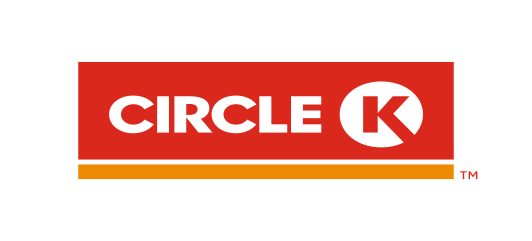 [CIRCLE K] MANAGEMENT TRAINEE PROGRAM - 2019❓ Are you seeking for dynamic, professional environment together with competitive benefit package? 
❓ You are Fresher but desire to work in international company, aren't you?
❓ Or do you want to become a FUTURE LEADER, who can contribute incredible idea to Retail Industry development in Vietnam?JOIN US NOW!!!In the framework of personnel training and development of Circle K Viet Nam, the Management Trainee program is developed to recruit and build outstanding fresh graduates to become the future leaders of Circle K Vietnam.We look for talent candidates with the following qualifications:Vietnamese nationality with Bachelor or Master degree.Graduate in 2018 or 2019 with GPA from 7/10 or 2.5/4.Excellent interpersonal skill, strong teamwork & potential leadershipIntegrity, passion & can-do attitude.Proficient in English and Microsoft Office.As Management Trainee at Circle K Vietnam - you will have the opportunities to be trained rotation among different departments, such as: Operations, Merchandising, Marketing, Finance, Human Resources,… then you will be given priority for selecting department that you expect to continue working and developing.RECRUITMENT PROCESS:
Our recruitment process includes different steps, as this will help us get to know you and your potential.
• First Round: General test (May)
• Second Round: Initial interview (May)
• Third round: Interview with Head of Department (May)
• Final round: Group discussion and presentation (June)Please send your resume in English, University certificate and University transcription via email: mt.hn@circlek.com.vn Apply before May 5th, 2019.Contact information:-  Human Resources Department – Circle K Vietnam, Hanoi Branch.-  Tel: 0888.651.133 or (024) 2268.2288 -  Address: No.8 Phan Van Truong str., Dich Vong Ward, Cau Giay Dist., Hanoi. -  Email: mt.hn@circlek.com.vn-  Website: www.circlek.com.vn[CIRCLE K] CHƯƠNG TRÌNH QUẢN TRỊ VIÊN TẬP SỰ - 2019❓ Bạn là sinh viên mới tốt nghiệp, mong muốn được trải nghiệm tại môi trường làm việc quốc tế năng động và chuyên nghiệp?❓ Bạn đang ấp ủ ước mơ trở thành nhà quản lý tài năng trong tương lai nhưng băn khoăn về lộ trình để đi đến mục tiêu ấy?❓ Hay bạn là người có tham vọng với mong muốn trở thành nhà LÃNH ĐẠO TƯƠNG LAI, người có thể đóng góp những ý tưởng kiệt xuất cho sự phát triển của ngành công nghiệp Bán lẻ tại thị trường Việt Nam?HÃY THAM GIA VỚI CHÚNG TÔI!!!Với mục tiêu xây dựng và phát triển nguồn nhân lực cấp cao cho hoạt động kinh doanh của Circle K Việt Nam, chương trình Quản Trị Viên Tập Sự sẽ tuyển chọn và đào tạo phát triển đội ngũ sinh viên mới tốt nghiệp trở thành những nhà lãnh đạo trong tương lai cho Circle K Việt Nam.Circle K Việt Nam đang tìm kiếm ứng viên cho chương trình Quản Trị Viên Tập Sự với các yêu cầu như sau:Tốt nghiệp Đại học hoặc Thạc sỹ năm 2018 và 2019 với điểm trung bình đạt từ 7/10 hoặc 2.5/4 trở lên.Đam mê phát triển cùng ngành bán lẻ.Chính trực, nhiệt huyết, sẵn sàng đương đầu với thử thách.Có kỹ năng làm việc độc lập và theo đội nhóm, có tiềm năng lãnh đạo.Sử dụng tốt tiếng Anh & các phần mềm Microsoft Office.Là Quản Trị Viên Tập Sự - bạn sẽ có cơ hội được đào tạo luân chuyển giữa các Bộ phận như: Bán hàng, Tiếp Thị, Tài Chính, Mua Hàng, Nhân sự,… và sau đó sẽ được ưu tiên lựa chọn Bộ phận mà mình yêu thích để tiếp tục làm việc và phát triển cùng Circle K Việt Nam.QUY TRÌNH TUYỂN DỤNG:
	Quy trình tuyển dụng của chúng tôi bao gồm các vòng khác nhau, điều đó sẽ giúp chúng tôi có sự hiểu biết về bạn và tiềm năng của bạn.
• Vòng 1: Kiểm tra tổng quát (Tháng 5)• Vòng 2: Phỏng vấn với Bộ phận Nhân Sự (Tháng 5)
• Vòng 3: Phỏng vấn với Trưởng bộ phận (Tháng 5)
• Vòng 4: Thảo luận nhóm và thuyết trình (Tháng 6)Ứng viên quan tâm vui lòng gửi Hồ sơ ứng tuyển bằng tiếng Anh, Bằng Tốt nghiệp và Bảng điểm qua email: mt.hn@circlek.com.vn.Hạn nộp hồ sơ: 05/05/2019.Thông tin liên hệ:- Phòng Nhân Sự - Chi nhánh Công ty TNHH Vòng Tròn Đỏ tại Hà Nội- Tel: 0888.651.133 hoặc (024) 2268.2288 - Địa chỉ: Số 8 Phan Văn Trường, phường Dịch Vọng Hậu, quận Cầu Giấy, Hà Nội- Email: mt.hn@circlek.com.vn- Website: www.circlek.com.vn